Llg C.A.Valparaíso.Valparaíso, cinco de diciembre de dos mil diecinueve.VISTO:En	folio	1,	comparece	Miguel	Alfaro	Cortés,	abogado,	enrepresentación de  , estudiante,  ambos con  domicilio, e interponerecurso	de	protección	en	contra	de	laPontificia	UniversidadCatólica de Valparaíso, don Alan Julio Bronfman Vargas y los integrantes de una “Comisión para la Investigación y juzgamiento de Actos  de Acoso Hostigamiento   Violencia   y Discriminación Arbitraria” señores Fernando Castillo, David Letelier ,Carmen Gloria Nuñez, Juan Pablo Faúndez, Adolfo Silva, Claudio Altamirano, Carolina Hernandez, Cristina Luna, Sofía Guajardo, Hery Segovia María Herrera y Máximo Valdivia, todos ellos domiciliados en Avenida Brasil N°2950, Valparaíso, por el acto que estima ilegal y arbitrario consistente en la negativa de primero de los nombrados a permitir a su representado la rendición del examen de grado según carta que le remitiera por vía electrónica el 21 de agosto del año en curso acompañada de una decisión de la “Comisión” recurrida en que   se le informa haber adoptado contra su	representado la“medidaprecautoria” de “suspensión de evaluaciones”durante el curso de una“investigación” que se realiza en contra de su representado por una denuncia de supuesto “acoso”.En cuanto a los hechos, expone que durante	el mes de agostode 2014, su representado	se	concertó	con	la	supuesta	“víctima”para	salir	a“carretear”,se dirigieron a un local de calle Ecuadordonde bebieron con el propósito de ir luego a bailar. La primera parte de la actividad se cumplió	en	exceso	pues	la	denuncianteconfiesa	haberlo	hecho al extremo que vomitóen lavía pública, lasegunda no fue posible pues a ella le fue denegado el ingreso al local de baile por no portar carnet y estar ebria. A solicitud de ella, que no quería llegar en mal estado a su casa se dirigieron al departamento de su representado. Ella por su voluntad, pues había otro dormitorio,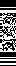 se	acostóen	lacama	de	su eventual acompañante y se levantó albaño a vomitar A su regreso al lecho acusa, falsamente dice surepresentado, “quele tocó eltrasero por debajo del pantalón” y que laintentó besar“loque no pudo lograr pues ella apretó los dientes”. Ellareconoce que no pasó nada más ambos durmieron y a la mañanasiguiente él le dio dinero para que volviera a su casa.Afirma	que	con	fecha	diciembre	de	2018,	la	“Comisión”recurrida inició una investigación y nombraron Fiscal para dichosefectos a doña Macarena Jiménez quien en abril del año en curso propone el sobreseimiento de su representado.Agrega que en el curso de dicha Investigación la “Comisión”adopta la medida precautoria de“suspender a su representado de	lasevaluaciones,”	la	que	a	la	fecha	aún obstante del dictamen Fiscal de abril de 2019.mantiene	vigente,	noArgumenta que esta situación de denuncias infundadas de que ha sido víctima su representado ha afectado su salud, padeciendo depresión grave. Menciona que la psiquiatra tratante del actorrecomienda concluir los antes posible el proceso al cual estásometidosu paciente. Dicho informe	médico y	recomendación	fue puesto en conocimiento de la Investigación. Hace presente que esta condiciónmédica se origina a raíz de otra “investigación sumaria”dirigidacontra su representado iniciada en el año 2016 tan infundada comola que ahora le afecta y que concluyera en“sobreseimiento” y en lacual declarara como testigo de cargo la denunciante de la presenteinvestigación la alumna Fernanda Pinilla y ya consignara el “supuesto”abuso en su declaración por lo que es dable suponer que dichosobreseimiento tambiénabarcara ese hecho  un motivo adicional parano haber dado curso a su denuncia que originara esta investigación.Sostiene que el 10	de	abril	del	año	en	curso	la	“Fiscal”instructora	recomendó	a	la“Comisión”sobreseer	al	denunciado,fundando su proposición, principalmente en que “la  acusación no sepuede tener por acreditada” y en que“delanálisis de la denuncia ydeclaración	de	la	Srta.	Pinilla	se	pueden	apreciar	ciertas inconsistencias”.En lo relativo a	las normas reglamentarias, menciona que lainvestigación y la	medida de “suspensión de evaluaciones” se rige porel “Reglamento para la prevención, investigación sanción de actos deacoso, hostigamiento, violencia y discriminación arbitraria de la Pontificia Universidad Católica de Valparaíso” puesto en vigencia en el año 2017”.Considera que son múltiples las razones por las cuales la “Comisión” recurrida debió haber negado dar curso a la denuncia de la alumna Fernanda Cubillos. La primera, es la abierta infracción a la “Disposición transitoria” de dicho Reglamento que dispone que el procedimiento establecido en ese reglamento será aplicable para investigar hechos constitutivos de acoso, hostigamiento violencia odiscriminación arbitraria cometidos despuésde la entrada en vigenciade esta normativa. Solo hace excepción a este precepto la dictación de medidas de protección u acompañamiento, cuyo no es el caso de la cual se reclama pues ella fue adoptada.  Los hechos que originan lainvestigación	habían	ocurrido	tres	años	antes“Reglamento” en que se enmarca.de	que	dictara	elAgrega que otro motivo por el cual no se debió haber dado curso a la denuncia es que ella no se refiere a un acto de “acoso”. El reglamento define el “acoso u hostigamiento como cualquier comportamiento verbal o físico (…) que tenga el propósito o produzcael efecto de intimidar, degradar, ofender, estigmatizar o cosificar a unapersona”.La conducta de la alumna Fernanda Pinilla de irse a acostara la cama en estado de ebriedad y sufrir un intento de proposición de intimidad sexual del varón anfitrión que, al ella rechazar, fue desistidasegún ella misma refiere, no puede calificarse de “acoso” en lostérminos definidos en el Reglamento. Con todo, reitera que la denuncia de la alumna no ocurrió, es falsa.Argumenta que otro motivo por el cual no debió haberse admitido la denuncia de la alumna Pinilla, es que ella ya había sido hecha en declaración de otro sumario seguido contra su representado con fecha 30 de agosto de 2017, en el que se sobreseyó definitivamente la investigación sumaria en virtud de que los hechos denunciados por la estudiante Joysie Salinas Madrid asi como los expuestos en sus testimonios por los estudiantes Francisca Pinilla Bulboa no habrían sido cometidos en contextos que ni indirectamente puedan ser calificados de universitarios. Entiende que este sobreseimiento de los hechos que refiere   la   alumna   Pinilla,   no   podrían   haber   dado   inicio   a   lainvestigación que acogió la “Comisión” sin infringir el principio de la“cosa juzgada” aplicable también en materias administrativas.En lo referido a las irregularidades que denuncia, señala que el“Reglamento” que permite la“suspensión de evaluaciones”dispone ensu artículo 18“LaComisión deberá oír a la persona denunciada antesde adoptar algunas de las medidas antes señaladas”, cuestión que no ocurrió con el caso que afecta a su representado, a quien se le aplicó la medida sin oírlo.Agrega   que   tampoco   se   divisa   ninguna   razonabilidad   ojustificación	para	una medida de esta naturaleza pronunciada fuerade los casos previstos en el Reglamento, pues ellas se deben dirigir a garantizar la protección  de las personas afectadas, y aun cuando noexistía el más mínimo riesgo para	la	persona	“afectada”	ya	sehabía	dictado	la	medida	de “prohibición de acercamiento”.Porúltimo,	indica	que	más	grave	resulta	elactuar	de	la“Comisión” si se atiende	a que, segúnel propio Reglamento lainvestigación debe realizarse en un plazo de 15 díasy pronunciar sudictamente definitivo dentro de los siete días después que recibiera elDictamen del Fiscal. Esto ocurrióen abril y transcrurridos siete mesesaun no hay pronunciamiento de la “Comisión”, cuya demora alarga defacto los efectos dañinos a la continuidad de los estudios de su representado.Estima que las acciones y omisiones ilegales y arbitrarias por parte de, por un lado la “Comisión” y por otra del Decano de la Facultad al no poner coto a este actuar arbitrario, causan a su representado una privación, perturbación y amenaza de sus derecho a no ser juzgado por comisiones ilegales contemplado en el artículo 19 Nº 3 inciso cuarto de la Constitución Política de la Republica. Asimismo, al no haber sido emplazado su representado, se afecta la garantía del art 19 N° 3 inciso sexto conocida tambiéncomo la deldebido proceso, pues la medida que le afecta, no se ha librado en unprocedimiento y una investigación racional y justa. Además,el actuarde los recurridos también ha afectado la garantía constitucional delderecho de propiedad contemplado en el N° 24 del artículo 19 de la Constitución Política de la Republica en la medida que mi representado ha debido desembolsar los derechos u aranceles para rendir examen de grado, los que por consecuencia de la medida recurrida e investigación que le afecta le será imposible.Pide se acoja el presente recurso, disponiendo que se deja sin efecto la “suspensión de evaluaciones” acordada en contra del actor, asícomo también se deje sin efecto la “investigación” que se realiza en sucontra por ser manifiestamente improcedente su instrucción, debiendo el Decano recurrido fijar fecha y hora para el examen de grado de su representado, con costas.En folio 21, comparece Alan Bronfman Vargas, abogado, Decano de la Facultad de Derecho de la Pontificia Universidad Católica de Valparaíso, quien señala en lo pertinente, que fue informado de la medida de suspensión en el caso del recurrente para efecto de su adecuada implementación, de acuerdo con los dispuesto enel artículo 18 del Reglamento para la prevención,	acompañamiento	ysanciónde	conductas	de	acoso,	hostigamiento,	violencia	ydiscriminación arbitraria.Precisa que en su calidad de Decano no tiene funciones ni atribuciones para conocer ni revisar las decisiones de la Comisión, ni tiene acceso al expediente de  la investigación, por lo que carece defacultades para poner parte recurrente.“coto a este actuar arbitrario”como indica laSostiene que el supuesto	"actuar	arbitrario"	de	lasautoridades	yórganosde	la Pontificia Universidad	Católica deValparaísoalegado por la parte	recurrente carece de	todaarbitrariedad,	pues	corresponde	a	la	aplicacióndelordenamiento	jurídicouniversitario	ante la denuncia	de un hechode particular gravedad como	es	el	acoso	sexual	de	un	alumno sobre	una	alumna de la Universidad.Menciona que el señor  cuenta	con los mediosjurídicospara	intervenir en el proceso	seguido en su contra	poracoso sexual, los que incluyen la posibilidad de solicitar	la revisiónde la	medida	de suspensióny que, por	lo mismo,	no existevulneraciónde la garantíadel	racional	y justo	procedimientoprevista en el   numeral	3º	del artículo	19 de	la ConstituciónPolítica. El Reglamento	para la prevención,	acompañamiento	ysanciónde	conductas	de	acoso,	hostigamiento,	violencia	ydiscriminaciónarbitraria en su artículo28 regula la posibilidad	dereponer	y	apelar	para	ante	el	Consejo	Superior	de	toda"resolucióno medida adoptada por   la Comisión",lo que no hizo.En folio 27, comparece Fernando Castillo Salfate, abogado y Pro Secretario General de las recurridas Pontificia Universidad Católicade	Valparaísoy	de	la	Comisiónpara	la	Prevención,Acompañamiento	y	Sanción	de	Conductas	de	Acoso,Hostigamiento, Violencia y Discriminación al tenor del recurso.En cuanto a los hechos,	señala que conArbitraria, informandofecha	16	de	agostode 2018, fue presentada vía correo electrónico, ante la Comisión, una denuncia que dice relación con actos de que habrían sido víctimas las estudiantes Joyce Salinas   Madrid   y   Francisca   Pinilla   Bulboa, en contra del señor, hoy de nombre. Para estos efectos, resulta relevante sólo lo expuesto por la señorita Francisca Pinilla, quien relata hechos que atribuye al recurrente, que califica de acoso sexual y que habrían ocurrido en el mes de agosto de 2014. Posteriormente, la señorita Joyce Salinas se desistiría de la denuncia.La denuncia fue declarada admisible con fecha 4 de septiembrede 2018, comunicándosele al recurrente la declaración de admisibilidadde la denuncia presentada en su contra y, además, le informó que seha decretado la medida de protección consistente en la prohibiciónde que la persona denunciada se contacte con la presunta víctima.Con   fecha   30   de   octubre   de   2018,   la denuncia fue remitida a la Pro Secretaría General, designándose como Fiscal a la abogada Macarena Jiménez Hausdorf.Con fecha 5 de marzo   de   2019,   la Comisión decretó la medida de la letra d) del ya referido artículo 18 del Reglamento, estoes,“d)Tratándosede alumnos, suspensiónde las evaluaciones osometimiento a la vigilancia de la autoridad universitaria que corresponda.” Esta medida fue notificada al Decano de la Facultad de Derecho el 28 de marzo de 2019.Con fecha 10 de abril de 2019, la Fiscal designada dictó resolución de conformidad a la letra g) del artículo 20 del Reglamento,proponiendo a la Comisiónel sobreseimiento del denunciado.El expediente fue remitido a la Comisión el 25 de abril de 2019, por parte de la abogada – fiscal de la Pro Secretaría General de la PUCV.Con fecha 29 de abril, por su parte, la Comisión comunicó aldenunciado la adopción de la medida de suspensión de las evaluaciones, consagrada en la letra d) del artículo 18) del Reglamento,   conforme   a   lo    ya    señalado.   Se   expresa   en   lacomunicación lo siguiente:“Estamedida de protecciónse ha tomadoconforme lo autoriza el artículo 18 del Reglamento atendido que su noaplicación podría ocasionar un retraso innecesario en la protección delos derechos de la presunta víctima.”Con   fecha   29   de   abril   de   2019,   el   denunciado presentó una reconsideración ante la Comisión, la que es desechada por dicha entidad, comunicándose este rechazo al señor el	día 9 de mayo de 2019, vía correo electrónico. Destaca que elrecurrente no dedujo recurso de apelaciónen contra de la medidaadoptada, el que debería haber sido conocido por el Consejo Superior de la Universidad.Con   fecha   21   de    junio    de    2019,    la Comisión, conociendo de la propuesta de sobreseimiento, y teniendo en cuenta los   antecedentes   del   proceso,   especialmente   el    informe psicológico emitido por la psicóloga Margarita Ossa Zañartu,respecto de la denunciante Francisca Pinilla Bulboa, concluyóque“elhecho denunciado se encuentra lo suficientemente acreditado con los antecedentes	y	testimonios	incorporados	al	proceso.”	Por	estarazón dispuso lo siguiente:“Devuélvaseel	expediente	a	la	fiscalinstructora de la presente investigación para efectos que realice las diligencias pertinentes.” Esta resolución fue complementada con fecha26 de julio de 2019, indicándose los razonamientos y la fundamentación que sustentan la afirmación consistente en que los hechos denunciados sí se han tenido por acreditados. Posteriormente, con fecha 20 de agosto de 2019, se dictó una nueva resolución complementaria, ordenando remitir los autos a la Fiscal.Por último, con fecha 10 de octubre de 2019, la nueva Fiscal designada por el Pro Secretario General, la señorita Carolina Cordero Jara, dictó resolución formulando cargos al señor dando por establecidos los hechos de la denuncia. El señor fue notificado de esta resolución   con   fecha   15 de   octubre   de 2019, vía correo electrónico.Alega la extemporaneidad del recurso, fundado en que casi unaño	antes	de	la	interposición	del	recurso, el actor se  enteró delhecho que motivaba la denuncia y que tenían que ver con los acontecimientos relatados por la estudiante Francisca Pinilla y, por lo mismo, estaba ya en situación de reclamar la supuesta improcedencia de la investigación que afectaría sus derechos fundamentales.Por otro lado, el recurrente cuestiona la imposición de una medida preventiva de suspensión de las evaluaciones, señalando que la misma afectaría sus derechos fundamentales. Dicha medida, se dispuso   el   5   de   marzo   de   2019   y   se comunicó al recurrente el29 de abril del mismo año. El día 21 de junio la Comisión desechó lareconsideración del señor. Si tomamos esta última fecha, 21 de junio de 2019, el recurso se dedujo casi 3 meses después del acto que cuestiona.Agrega que la   fecha   que indica el recurrente en su libelo, esto es, el 21 de agosto de 2019, y que dice relación con negar la solicitud en orden a fijar día y hora para el examen de grado, noconstituye más quela concretización y/o manifestaciónde la ordengeneral existente en forma previa–adoptada por la Comisión- y quese encuentra fuera del rango temporal del recurso de protección extenderse las competencias de esta I. Corte más allá de 30 días hacia atrás, contados desde el 17 de septiembre de 2019.En consecuencia, concluye que el recurso debe ser desechado, con	costas, por ser extemporáneo.Sobre la investigación en curso, señala queluego de formuladoslos cargos al recurrente, éste, de conformidad a la letra i) del mismoartículo 20, podrá responder dichos cargos dentro de los 5 díassiguientes a la notificación de los mismos. En dicha oportunidad, es decir, el martes 22 de octubre de 2019 a más   tardar,   podrá   exponer sus defensas, alegaciones y cuestionamientos, que deberán ser conocidos por la Comisión al momento de dictar sentencia.En virtud de lo señalado concluye:1°.-Queel recurrente está ensituación de ejercer sus derechos en el marco del proceso que se estállevando a cabo, existiendo un Reglamento que garantiza que puedadefenderse y  que será escuchado; y 2°.- Que la actual no es la víaapropiada para defender su posición, pues existe un procedimiento bilateral, consagrado en un documento normativo.Menciona que al recurrente se le ha tomado declaración y, además, ha aportado pruebas, cuestión a la que no se refiere en su recurso.Respecto a la medida decretada por la Comisión consistente en la suspensión de las evaluaciones, manifiesta lo siguiente: En primer lugar, es el propio Reglamento el que, en la letra d) del artículo 18, contempla la posibilidad de decretar la medida que se adoptó, por lo que la Comisión actuó dentro de sus competencias. En segundo lugar, el recurrente indica que el artículo 18 del Reglamento exige que, antesde adoptar la respectiva medida de protección, es esencial oíra lapersona denunciada. Sin embargo, la norma en comento dispone que“LaComisióno el Pro Secretario General, en su caso, deberá oír ala persona	denunciada	antes	de	adoptar	algunas	de	las	medidasantes	señaladas,siempre	que	ello	no	signifique	un	retrasoinnecesario en la protección de los derechos de la víctima. Cuandono	sea posible oír a la persona denunciada antes de adoptar la medida, la Comisión o el Pro Secretario General, en su caso, deberárealizar tal diligencia	en	el	másbreve	plazo	posible,	asegurandosiempre	el	respeto	de	la	presunciónde	inocencia	de	la	partedenunciada y el resguardo del debido proceso.”Concluye que de lo expuesto, ni la Comisión, niel Decano de laFacultad del Derecho, ni la Fiscal, ni ninguna otra autoridad o ente de la Universidad, han afectado el debido proceso que es exigible en el procedimiento instruido. Y tampoco es dable sostener que algunade dichas autoridades se haya transformado en una comisión Tampoco se aprecia afectación algunaespecial.al derecho de propiedad del recurrente, toda que el hecho que haya pagado los derechos o aranceles para rendir el examen de grado, no lo coloca en posición de vulnerado en sus derechos pues la medida de suspensión es provisional, por lo que, siendo levantada ésta, el señor quedará en situación de rendir su examen de grado. Por el contrario, si una eventual resolución final de la Comisión implicara laimposibilidad del estudiante de rendir dicho examen, los montos indicados deberán serle restituidos.Por resolución de folio 35, se ordenó traer los autos en relación. CON LO RELACIONADO Y CONSIDERANDO:EN	CUANTO	A	LA	EXTEMPORANEIDAD	DEL RECURSO.PRIMERO:  Que de conformidad con el artículo 1ºdel AutoAcordado Nº 94-2015, sobre tramitación del Recurso de Protección, elplazo para su interposición es de 30 días corridos, contados desde que la ejecución del acto o la ocurrencia de la omisión o según la naturaleza de estos, desde que se haya tenido noticias o conocimiento cierto de los mismos.SEGUNDO: Que el recurrente interpuso esta acción cautelar a raíz de la carta que le fuera remitida vía correo electrónico el día 21 de agosto de 2019 por la Facultad de Derecho y, según consta de los antecedentes de tramitación del recurso, la fecha de recepción del mismo en esta Corte, es del 17 de septiembre de 2019, proveyéndose el 24 de septiembre del mismo año.TERCERO: Que, en consecuencia, siendo la respuesta de la recurrida de fecha 21 de agosto de 2019, que no accedió a la solicitud previa del recurrente de fijar día y hora para rendir su examen de grado, el acto que motiva la presente acción cautelar, toda vez que las demás acciones, específicamente la decisión de la Comisión, constituyen solo el fundamento de la negativa ya referida, resulta que esta seinterpuso dentro del plazo de 30 días corridos, razón por la cual el recurso no es extemporáneo.EN CUANTO AL FONDO:PRIMERO: Que la acción entablada tiene por objeto que la recurrida Pontificia Universidad Católica de Valparaíso, representada por el decano de la Facultad de Derecho de esa casa de estudios superiores don Alan Julio Bronfman Vargas deje sin efecto la medidade protección de“suspensión de evaluaciones”que le impide alrecurrente egresado de la carrera de derecho, rendir su examen de grado, negativa que le fue informada por carta vía correo electrónico el 21 de agosto de 2019 y, que tiene su fundamento en la decisiónadoptada por la“Comisión para la Investigación y  juzgamiento	deActos	de	Acoso	Hostigamiento	Violencia	y	DiscriminaciónArbitraria”, también recurrida  en la presente acción, quien adoptó lareferida la medida durante el curso de una investigación que se realiza en su contra por una denuncia de supuesto acoso, la que asimismo solicita se deje sin efecto, por estimar manifiestamente improcedente su instrucción, debiendo el Decano recurrido fijar fecha y hora para que rinda su examen de grado; acciones y omisiones que considera ilegales y arbitrarias por parte de ambas recurridas y, que causan al recurrente una privación, perturbación y amenaza de sus derechos a no ser juzgado por comisiones ilegales contemplado en el artículo 19 Nº 3 inciso cuarto de la Constitución Política de la Republica, asimismo, alno haber sido emplazado su representado, se afecta la la garantía del art 19 N° 3 inciso sexto conocida también como la del debido proceso, pues la medida que le afecta, no se ha librado en un procedimiento yuna investigación racional y justa y, por último, también ha afectado lagarantía constitucional del derecho de propiedad contemplado en el N° 24 del artículo 19 de la Constitución Política de la Republica en la medida que el alumno recurrente ha debido desembolsar los derechos u aranceles para rendir examen de   grado,   los   que   por consecuencia de la   medida recurrida e investigación que le afecta le será imposible rendir.SEGUNDO: Que de los antecedentes allegados al recurso y de los informes vertidos en este, consta que con fecha 22 de mayo de2018,	se publicitó el	Decreto	de	Rectoría   Orgánico	Nº572/2019“Reglamento para la prevención, investigacion y sanción de actos de acoso, hostigamiento, violencia y discriminación arbitraria de la Pontificia Universidad Católica de Valparaiso”, estableciéndose en el artículo primero transitorio que el procedimiento regulado por dichoReglamento,	lo	serápara	investigar	los	hechos“cometidos	conposterioridad a la entrada en vigencia de esa normativa”, disposiciónque contempla una excepción en relación con la denuncia por hechos ocurridos con antelacion a dicho plazo, al otorgarle a la Comisiónestablecida en el Título II del Reglamento, cuya función esencial es “laprevención, acompañamiento y, sanción de conductas de acoso, hostigamiento y discriminación arbitraria”, competencia sólo para la adopción de medidas de protección y, acompañamiento en casos calificados.TERCERO:  Que, con fecha 16 de agosto de 2018, la alumnaFernanda Pinilla Bulboa denunció ante la Comisión de hechos deacoso presuntamente cometidos por el recurrente en el mes de agosto de 2014, es decir cuatro años antes de la dictación del Reglamento, denuncia que no obstante la fecha de ocurrencia de los hechos, sedeclaróadmisible con fecha 4 de septiembre de 2018. Ahora bien, enel entendido que se estaría en presencia de un caso calificado, toda vez que las recurridas no se hacen cargo de la alegación de incompetencia planteada por el recurrente por tratarse de hechos ocurridos antes de la vigencia de la normativa que lo regula y, que ameritaría la adopción de medidas de protección establecidas en el artículo 18 del Reglamento, con fecha 5 de marzo de 2019, la Comisión decretó en contra del recurrente, la medida de la letra d) del citado artículo, estoes	la	suspensión	de	las	evaluaciones,	medida	que	se	decretónuevamente el 29 de abril del mismo año, sin que conste en ambos casos haber oído al denunciado, como lo exige el artículo 18, salvo que ello no signifique un retraso innecesario en la protección de los derechos de la víctima, medidas en virtud de las cuales, no se accedió a la petición del recurrente de fijar fecha para que rindiera su examen de grado.CUARTO: Que, de los antecedentes del recurso constaasimismo,	que	recibida	la	denuncia	se	inicióel	procedimientoinvestigativo con la designación de una Fiscal con fecha 30 de octubre de 2018, cuyo plazo de instrucción de conformidad con lo dispuesto en el artículo 20 letra e) del Reglamento, es de 15 días hábiles prorrogables por la Comisión, no obstante y, sin que conste de los antecedentes, que el plazo aludido fuere prorrogado, la Fiscal designada sólo con fecha 10 de abril de 2019, (cinco meses después)dictó resolución de conformidad a la letra g) del artículo 20 delReglamento, proponiendo a la Comisión el sobreseimiento del denunciado y, el expediente fue remitido a esta el 25 de abril de 2019, entidad que debía aprobarlo o rechazarlo, decretando nuevamente con fecha 29 de abril de 2019, la medida de suspensión en las evaluaciones; luego el 21 de junio de 2019, excediendo con creces el plazo de 7 días hábiles establecido en el artículo 21 del Reglamento en relación con la letra e) del artículo 18, para emitir su resolución, la Comisión, conociendo de la propuesta de sobreseimiento y teniendo en cuenta el informe psicológico emitido por la psicóloga Margarita Ossa Zañartu,respecto de la denunciante Francisca Pinilla Bulboa, concluyóque elhecho denunciado se encontraba acreditado disponiendo su devolución a la Fiscal instructora para que realice las diligencias pertinentes,posteriormente con fecha 20 de agosto de 2019, se dictóuna nuevaresolución complementaria, ordenando remitir los autos a la Fiscal y, con fecha 10 de octubre de 2019, la nueva Fiscal designada por el ProSecretario	General,	Carolina	Cordero	Jara,	dictó	resoluciónformulando cargos al señor, dando por establecidos los hechos de la denuncia.QUINTO; Que, el aludido procedimiento investigativo interno realizado por la Comisión en contra del recurrente y, reglado en elartículo 7ºletras f) y h) del Reglamento, resulta ilegal toda vez quedicha entidad carecía de competencia para juzgar hechos acaecidos antes de la vigencia de la normativa que lo regula, teniendo facultades en el caso de hechos ocurridos con antelación, sólo para la adopción de medidas de protección y, acompañamiento de conformidad con lo establecido en el artículo 18 del Reglamento, tantas veces citado.SEXTO: Que de lo señalado, es posible concluir que ha tenido lugar un acto claramente ilegal, que ha importado una privación del derecho del recurrente a no ser juzgado por comisiones especiales y, la medida que le afecta, no se ha librado en un procedimiento y, una investigación racional y justa, por lo que la acción tutelar será acogida.SÉPTIMO:Que, atendido lo anterior, se hace innecesariopronunciarse acerca de la eventual privación, perturbación o amenaza en el legítimo ejercicio del recurrente de su derecho de propiedad, producida por el referido acto ilegal.Por estas consideraciones, y teniendo, además, presente lo dispuesto por el artículo 20 de la Constitución Política de la Repúblicay, Auto Acordado de la Excma. Corte Suprema sobre Tramitación yFallo del Recurso de Protección, SE ACOGE el recurso de proteccióndeducido por, en contra de la Pontificia Universidad Católica de Valparaíso, de don Alan Julio Bronfman Vargas, Decano de la Facultad de Derecho y, de los integrantes de la “Comisión para la investigación y juzgamiento de actos de acoso, hostigamiento violencia y discriminación arbitraria”, quienes deberán dejar sin efecto el procedimiento investigativo y, asimismo la medida de suspensión de las evaluaciones del recurrente, debiendo además elDecano recurrido fijar fecha y, hora para que grado.éste rinda su examen deSin perjuicio de lo resuelto, habiéndose ordenado incoar un proceso investigativo por los hechos en comento, se declara que aqueldeberáarreglarse a las normas vigentes a la fecha de ocurrencia delepisodio denunciado.Redacción de la Ministro Suplente señora María Eugenia Vega Godoy.Regístrese, notifíquese y en su oportunidad, archívese. N°Protección-15.300-2019.No firma la Ministra Sra. Silvana Donoso Ocampo, no obstante haber concurrido a la vista y acuerdo de la presente causa, por encontrarse ausente.Maria del Rosario Lavin Valdes MinistroFecha: 05/12/2019 13:01:56Maria Eugenia Vega Godoy Ministro(S)Fecha: 05/12/2019 11:50:11Pronunciado por la Segunda Sala de la C.A. de Valparaíso integrada por Ministra Maria Del Rosario Lavin V. y Ministra Suplente Maria Eugenia Vega G. Valparaiso, cinco de diciembre de dos mil diecinueve.En Valparaiso, a cinco de diciembre de dos mil diecinueve, notifiqué en Secretaría por el Estado Diario la resolución precedente.Este documento tiene firma electrónica y su original puede ser validado en http://verificadoc.pjud.cl o en la tramitación de la causa.A contar del 08 de septiembre de 2019, la hora visualizada corresponde al horario de verano establecido en Chile Continental. Para Chile Insular Occidental, Isla de Pascua e Isla Salas y Gómez restar 2 horas. Para más información consulte http://www.horaoficial.cl